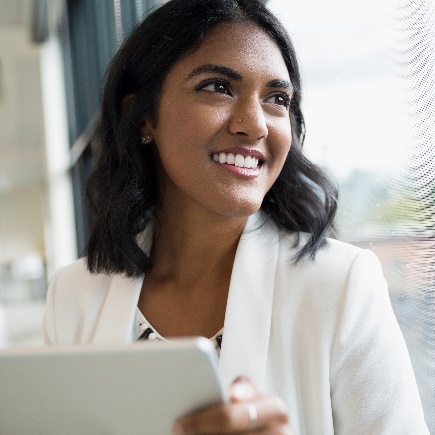 Allis Walgreen •  •  • Allis Walgreen •  •  • 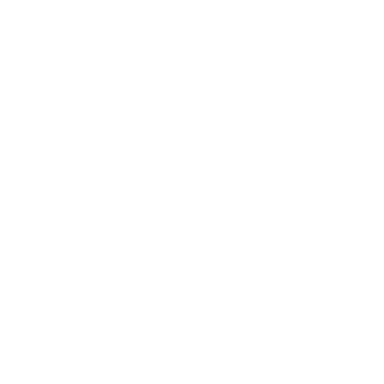 Allis Walgreen •  •  • Allis Walgreen •  •  • 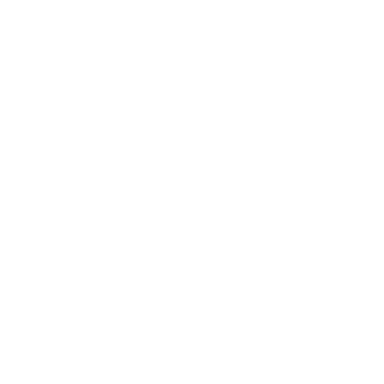 Allis Walgreen •  •  • Allis Walgreen •  •  • 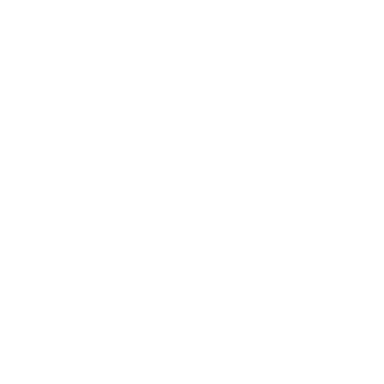 Allis Walgreen •  •  • Allis Walgreen •  •  • 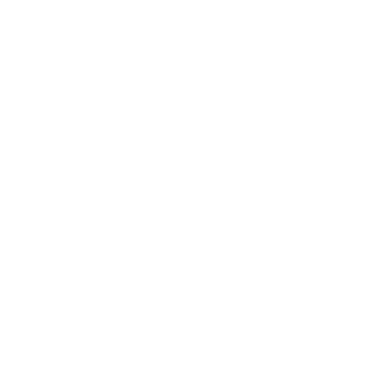 www.resumeviking.com/templates/word/Allis Walgreen •  •  • Allis Walgreen •  •  • 